  Powiat Białostocki              SAMODZIELNY PUBLICZNY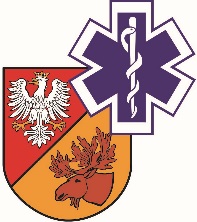                   ZAKŁAD OPIEKI ZDROWOTNEJ W ŁAPACH                  18-100 Łapy, ul. Janusza Korczaka 23                             tel. 85 814 24 38,    85 814 24 39     www.szpitallapy.pl      sekretariat@szpitallapy.pl                                                       NIP: 966-13-19-909			            REGON: 050644804										Łapy, 04.10.2019 r.DAO.261.4.ZP/20/2019/PNWszyscy Wykonawcy / Uczestnicy postępowania TREŚĆ PYTAŃ Z UDZIELONYMI ODPOWIEDZIAMI 
Dotyczy: postępowania nr ZP/20/2019/PNZamawiający, Samodzielny Publiczny Zakład Opieki Zdrowotnej w Łapach, działając 
na podstawie art. 38 ust. 2 ustawy Prawo zamówień publicznych z dnia 29 stycznia 2004 r.  
(tj. Dz. U. z  2018 r. poz. 1986) w odpowiedzi na wniosek Wykonawców o wyjaśnienie treści SIWZ 
w Przetargu nieograniczonym dotyczącym dostawy „Zakup i dostawa specjalistycznych sprzętów oraz wyposażenia na potrzeby SPZOZ w Łapach” (Znak postępowania: ZP/20/2019/PN), przekazuje poniżej treść pytań wraz z odpowiedziami:Pytanie nr 1 – Czy Zamawiający zmieni wysokość kar umownych poprzez wprowadzenie następującego zapisu w  § 8 ust. 1 wzoru umowy: 1.	W przypadku niewykonania lub nienależytego wykonania umowy Wykonawca zobowiązanybędzie do zapłaty na rzecz Zamawiającego kary umownej: 1)	z tytułu niedotrzymania terminu dostawy – w wysokości 0,5% wartości brutto opóźnionej częścidostawy, za każdy dzień opóźnienia od dnia wyznaczonego jako dzień dostawy do dnia dostawy, jednaknie więcej niż 10% wartości brutto opóźnionej części dostawy,2)	z tytułu niewykonania lub nienależytego wykonania umowy z przyczyn leżących po stronieWykonawcy – w wysokości 5% wartości brutto niewykonanej lub nienależycie wykonanej częściumowy, o której mowa w § 3 ust. 1, 3)	z tytułu niedotrzymania terminu naprawy lub wymiany urządzenia, o których mowa w § 6 ust.3 – w wysokości 0,5% wartości brutto części umowy, podlegającej naprawie/ wymiany, za każdy dzieńopóźnienia od dnia wyznaczonego jako dzień dostawy do dnia dostawy, jednak nie więcej niż 10%wartości brutto części umowy, podlegającej naprawie/ wymiany,4)	z tytułu opóźnienia w dostarczeniu urządzenia zastępczego – w wysokości 0,5% wartości brutto niewykonanej części umowy, o której mowa w § 3 ust. 1, za każdy dzień opóźnienia od 4-tego dnia naprawy lub od dnia dostarczenia uzgodnionego z Zamawiającym do dnia dostarczenia urządzenia, jednak nie więcej niż 10% wartości brutto niewykonanej części umowy,5)	z tytułu niedotrzymania terminu gwarancji, o którym mowa w § 6 ust. 1 umowy – w wysokości 10% niezrealizowanej części wartości brutto, o której mowa w § 3 ust. 1 umowyOdpowiedź: Zamawiający nie wyraża zgody na wprowadzenie zmian w treści Istotnych Postanowień Przyszłej Umowy. Treść Istotnych Postanowień Przyszłej Umowy pozostaje 
bez zmian.Pytanie nr 2: Dotyczy: Warunków realizacji umowy. III.2.2) Czy Zamawiający zmieni czas realizacji umowy z 20 dni na minimum 50 dni od podpisania umowy? Każdy aparat USG jest konfigurowany i  produkowany pod dane wymogi szpitala, 
co powoduje znacznie dłuższy czas trwania dostawy aparatu niż 20 dni.Odpowiedź: Zamawiający nie wyraża zgody na wprowadzenie zmian w treści Istotnych Postanowień Przyszłej Umowy. Treść Istotnych Postanowień Przyszłej Umowy pozostaje 
bez zmian.Pytanie nr 3: Czy Zamawiający w zadaniu 4 wydzieli: ZESTAW LAPAROSKOPOWY 
Z TOREM WIZYJNYM – 1 szt. do oddzielnego pakietu i zmodyfikuje Formularz asortymentowo-cenowy?Odpowiedź: Zamawiający nie wyraża  zgody na wydzielenie z pakietu nr 4 zestawu laparoskopowego z torem wizyjnym do oddzielnego pakietu. Zamawiający podtrzymuje opis przedmiotu zamówienia zgodnie z treścią SIWZ.Pytanie nr 4: Czy Zamawiający dopuści zestaw laparoskopowy z torem wizyjnym o poniższych parametrach:Odpowiedź: Zamawiający wyraża zgodę na zaoferowanie zestawu laparoskopowego 
o parametrach nie słabszych niż podane w opisie przedmiotu zamówienia.Pytanie nr 5: Czy Zamawiający wymaga aby konstrukcja sterownika kamery była otwarta narozbudowę o możliwości podłączenia dedykowanego wideolaparoskopu sztywnego 3D?Odpowiedź:  Zamawiający dopuszcza możliwość rozbudowy sterownika kamery o możliwości podłączenia dedykowanego wideolaparoskopu sztywnego 3D.Pytanie nr 6: Czy z uwagi na fakt, iż oferowany przez nas wózek aparaturowy jest wyrobemmodułowym, dowolnie konfigurowalnym przez użytkownika, składającym się:- z modułu głównego wózka, który jest wyrobem medycznym oznakowanym CE w rozumieniuustawy z dnia 20 maja 2010 o wyrobach medycznych (Dz. U. z 2017 r. poz. 211 ze zm) i posiadastawkę VAT 8% oraz - z modułów wyposażenia wózka takich jak półki, szuflada, uchwyt na butlęCO2, uchwyt kamery, uchwyt stojaka, szyna sprzętowa, nieoznakowanych znakiem CE, gdyż niepodlegają one pod ustawę o wyrobach medycznych i nie są objęte deklaracją zgodności, i posiadająstawkę VAT 23%, Zamawiający dopuści ww. wózek, który nie podlega ustawie z dnia 20 maja 2010 r.o wyrobach medycznych (Dz. U. z 2017 r. poz. 211 ze zm.), a zatem obowiązkowi wystawieniadeklaracji zgodności oraz obowiązkowi oznakowania znakiem CE (tzw. wyrób niemedyczny), dlaktórego stawka VAT wynosi 23%?Odpowiedź: Zamawiający wyraża zgodę na przedłożenie deklaracji wyrobu medycznego wyłącznie dla modułu głównego wózka.Pytanie nr 7: Dotyczy opisu przedmiotu zamówienia pakiet 4.Czy Zamawiający wyrazi zgodę na wyłączenie do osobnego pakietu przedmiotu - zestaw laparoskopowy z torem wizyjnym - 1 szt.?Odpowiedź: Zamawiający nie dopuszcza wyłączenia do osobnego pakietu przedmiotu zamówienia „zestaw laparoskopowy z tonerem wizyjnym – 1 szt. Zamawiający podtrzymuje opis przedmiotu zamówienia zgodnie z treścią SIWZ.Pytanie nr 8: Dotyczy opisu przedmiotu zamówienia pakiet 4.Czy zamawiający dopuści (w miejsce opisanego przez Zamawiającego w pakiecie nr 4 "zestawulaparoskopowego z torem wizyjnym") do zaoferowania zestaw laparoskopowy 4k o następującychparametrach technicznych: Odpowiedź: Zamawiający wyraża zgodę na zaoferowanie zestawu laparoskopowego 
o parametrach nie słabszych niż podane w opisie przedmiotu zamówienia.Pytanie nr 9: Dotyczy pakiet nr 4 oraz zapisów formularza ofertowego, zapisów umowy m.in zapisparagrafu 2 ustęp 5 umowy, ustęp 6 ustęp 1) , 5), 6) paragrafu 4 ustęp 4 punkt 4, zapisów SIWZrozdział III podpunkt 3.1 punkt d. Czy Zamawiający wyrazi zgodę na zaoferowanie wyposażenia przedmiotu zamówienia (np. elementydo wózka, wózek, okulary), który nie jest wyrobem medycznym (stawka VAT 23%) w rozumieniuustawy o wyrobach medycznych i nie będzie wymagał dokumentów o których mowa w umowieparagraf 2 ustęp 5 umowy typu Certyfikat CE, Deklaracja zgodności, Formularze powiadomienia ?Odpowiedź:  Zamawiający wyraża zgodę na przedłożenie deklaracji wyrobu medycznego wyłącznie dla modułu głównego wózka w przypadku, gdy pozostałe elementy 
nie są sklasyfikowane jako wyrób medyczny.  Pytanie nr 10: Dotyczy pakiet nr 4 oraz zapisów formularza cenowego (załącznik nr 3.1 do SIWZ).Czy w przypadku zaoferowania produktów z różnymi stawkami podatku VAT (8% i 23%) –Zamawiający wyrazi zgodę na stosowną modyfikację formularza cenowego poprzez dodaniekolejnego wiersza np. 1a i wycenienie wyrobów zawierających 23% stawkę podatku VAT?Odpowiedź: Zamawiający wyraża zgodę na modyfikację formularza asortymentowo-cenowego wyłącznie w zakresie dodania kolejnego wiersza  zawierającego 23% stawkę podatku  VAT.Pytanie nr 11: Dotyczące pakiet nr 4 oraz zapisów SIWZ rozdział 7 podpunkt 7.7 dotyczące pakietu 4.Ponieważ nie wszystkie opisane przez Zamawiającego parametry techniczne znajdują się woryginalnych ulotkach producenta czy Zamawiający wyrazi zgodę na załączenie do oferty stosownegooświadczenia Wykonawcy potwierdzającego wartości parametrów technicznych?Odpowiedź: Zamawiający wyraża zgodę na załączenie do oferty stosownego oświadczenia Wykonawcy potwierdzającego wartości parametrów technicznych.Pytanie nr 12: Dotyczy pakiet nr 4 oraz zapisów formularza "dokument gwarancji", zapisów umowyparagraf 6 ustęp 7.Celem doprecyzowania zapisów umowy prosimy o potwierdzenie, że naprawy wraz z częściamizamiennymi o których mowa w paragrafie 6 ustęp 7 dotyczą napraw uznanych przez serwis jakonaprawy gwarancyjnej? Naprawy mogą być następstwem zarówno wady tkwiącej w urządzeniu jaknieprawidłowego użytkowania bądź celowego uszkodzenia. Obowiązek naprawy urządzenia bądźpodzespołu wynikający z nieprawidłowego użytkowania bądź celowego uszkodzenia byłbynaruszeniem zasady równości stronOdpowiedź: Zamawiający potwierdza, że naprawy gwarancyjne wraz z częściami zamiennymi dotyczą wyłącznie napraw uznanych przez serwis jako naprawy gwarancyjne wynikające z wady tkwiącej w urządzeniu.Pytanie 13: Dotyczy pakiet nr 4 oraz zapisów "formularz gwarancji", zapisów umowy paragraf 6ustęp 8. Czy Zamawiający wyrazi zgodę na usunięcie z umowy zapisu paragrafu 6 ustęp 8 ?Odpowiedź: Zamawiający nie wyraża zgody na usunięcie z Istotnych Postanowień Przyszłej Umowy paragrafu 6 ustęp 8. Treść Istotnych Postanowień Przyszłej Umowy pozostaje bez zmian.Pytanie 14: Dotyczy pakietu nr 4 oraz zapisów "formularz gwarancji" zapisów umowy paragraf 6 ustęp 10. Czy Zamawiający wyrazi zgodę okres gwarancji na wymienione elementy (części) wynosił 12 m-cy ?Odpowiedź: Zamawiający informuje, iż okres gwarancji  na wymienione elementy powinien wynosić minimum 24 miesięcy.Pytanie 15: Dotyczy pakiet nr 4 oraz zapisów "formularz gwarancji", zapisów umowy paragraf 6ustęp 13. Czy Zamawiający wyrazi zgodę na doprecyzowanie zapisu na :" razie trzykrotnej naprawygwarancyjnej urządzenia Wykonawca zobowiązany będzie do wymiany danego podzespołu (części)urządzenia na nowe". Naprawy mogą być następstwem zarówno wady tkwiącej w urządzeniu jak inieprawidłowego użytkowania bądź celowego uszkodzenia. Obowiązek wymiany podzespołuwynikający z nieprawidłowego użytkowania bądź celowego uszkodzenia byłby naruszeniem zasadyrówności stronOdpowiedź: Zamawiający nie wyraża zgody na doprecyzowanie zapisu z uwagi na fakt, iż Zamawiający uwzględnił  stanowisko w odpowiedzi na pytanie 12Pytanie 16: Dotyczy pakiet nr 4 oraz zapisów  "formularz gwarancji" umowy paragraf 6 ustęp 14.Czy Zamawiający wyrazi zgodę, aby podany termin liczony był w dniach roboczych?Odpowiedź: Zamawiający wyraża zgodę.Pytanie 17: Dotyczące pakietu 4 oraz zapisów zapisów "formularz gwarancji", zapisów umowyparagraf 8 ustęp 1 pkt. 3.Czy Zamawiający w przypadku gdy Wykonawca dostarczy sprzęt zastępczy na czas naprawy, któryzapewni ciągłość pracy pracowni zrezygnuje z naliczania kar umownych? W przypadku zgodyprosimy o umieszczenie stosownego zapisu w umowie?Odpowiedź: Zamawiający nie wyraża zgody na zmianę treści Gwarancji oraz Istotnych Postanowień Przyszłej Umowy. Treść obu załączników pozostaje bez zmian. Pytanie  18: Dotyczy pakiet nr 4 oraz zapisów umowy paragraf 8 ustęp 2.Czy Zamawiający wyrazi zgodę na wydłużenie podanego terminu do 14 dni roboczych?Odpowiedź: Zamawiający nie wyraża zgody na zmiany terminu.Pytanie nr 19: Dotyczy SIWZ.Zwracamy się z uprzejmą prośbą o wydłużenie terminu realizacji zamówienia do 8 tygodni tj. 56 dniod daty podpisania umowy. Prośbę swą motywujemy faktem, iż ze względu na ponadnormatywneobłożenie fabryk w ostatnim kwartale 2019 r., realny okres na wyprodukowanie i instalację sprzętumedycznego wysokiej klasy wynosi ok. 8 tygodni.Odpowiedź: Zamawiający nie wyraża zgody na wydłużenie terminu realizacji zamówienia.Pytanie nr 20: Dotyczy SIWZ.Dodatkowo proszę o ujednolicenie terminów realizacji zamówienia. W SIWZ w rozdziale 3Zamawiający jako graniczny termin realizacji zamówienia wskazuje konkretną datę podczas gdy wogłoszeniu w każdym pakiecie termin realizacji oznaczony jest w dniach i wynosi 20 dni od datyzawarcia umowy. Mając na uwadze prośbę Wykonawcy z pkt. 1, prosimy o oznaczenie terminurealizacji w dniach i wydłużenie tego terminu do 56 dni od dnia podpisania umowy.Odpowiedź: Zamawiający wymaga realizacji ww. przedmiotu zamówienia do dnia 02.12.2019 r. Pytanie nr 21: Dotyczy SIWZ.Prosimy o jednoznaczne wskazanie kryteriów oceny ofert, którymi Zmawiający będzie się kierował przy wyborze oferty w niniejszym postępowaniu. W SIWZ w rozdziale 17 jako kryteria oceny ofert Zmawiający podaje:Cena – 60 %Okres gwarancji – 20%Parametry techniczne – 20%Jednocześnie w ogłoszeniu dla wszystkich pakietów wskazane kryteria oceny to:Cena – 60%Gwarancja – 40%Odpowiedź: Zamawiający informuje, iż kryteria oceny ofert przedstawiają się następująco:Sprostowanie Ogłoszenie zmian zostało wysłane do Dziennika Urzędowego Unii Europejskiej 
i opublikowane na stronie Zamawiającego dnia 27.09.2019 r.Pytanie nr 22: Dotyczy SIWZ.Prosimy o wyjaśnienie czy w Rozdziale 10 pkt 11.7 SIWZ, nie nastąpiła omyłka pisarska polegającana wskazaniu przez Zamawiającego sposobu wniesienia wadium wnoszonego w formie innej niżpieniądze poprzez wczytanie go na Portalu e-usług. Zgodnie z innymi zapisami SIWZ Zamawiającynie korzysta z zewnętrznej platformy (portalu e-usług) a komunikacja z Zamawiającym oraz składanieofert prowadzone jest za pośrednictwem miniPortalu. W związku z powyższym prosimy o zmianęzapisu SIWZ i dopuszczenie wniesienia wadium wnoszonego w formie innej niż pieniądze wnastępujący sposób: W przypadku wnoszenia wadium w formie innej niż w pieniądzu, wymagane jestzałączenie do oferty oryginalnego dokumentu gwarancji/poręczenia w formie elektronicznej zzastrzeżeniem, że dokument będzie podpisany kwalifikowanym podpisem elektronicznym przezGwaranta tj. wystawcę gwarancji/poręczenia. Beneficjentem wadium wnoszonego w innej formie niżw pieniądzu jest Zamawiający. Nie dopuszcza się wniesienia skanu poręczenia/gwarancji wadialnejopatrzonej kwalifikowanym podpisem elektronicznym przez Wykonawcę składającego ofertę. Wzwiązku z powyższym prawidłowo złożone wadium należy przesłać w postaci elektronicznejopatrzonej kwalifikowanym podpisem elektronicznym przez wystawcę dokumentu i wraz z plikamistanowiącymi jawną część oferty zaleca się skompresować do jednego pliku archiwum (ZIP).Odpowiedź: Zamawiający podtrzymuje zapisy SIWZ uznając je za prawidłowe w zakresie rozdziału 10 pkt 11.7.  Pytanie nr 23: Dotyczy: Kolposkop – 1 szt.Prosimy o dopuszczenie kolposkopu z wyposażeniem o parametrach lepszych od wymaganychzgodnie z poniższą tabelą:Odpowiedź: Zamawiający dopuszcza.Pytanie nr 24: Dotyczy: Lampa iniekcyjna – 1 szt.1. Prosimy o dopuszczenie zapisu „wielkość plamki świetlnej:  min 15 cm - przy odległości 1 m,”2. Prosimy o dopuszczenie zapisu „Całkowity pobór mocy maks. 90W”Odpowiedź: Zamawiający dopuszcza.Pytanie nr 25: Dotyczy: Szafka przyłóżkowa - 32 szt.Zwracamy się z prośbą o wyjaśnienie czy Zamawiający dopuści szafkę przyłóżkową o wysokości 875 mm, co różni się od parametru oczekiwanego tylko o 5 mm?Zwracamy się z prośbą o wyjaśnienie czy Zamawiający dopuści szafkę przyłóżkową o szerokości 434 mm, co nieznacznie różni się od parametru oczekiwanego?W związku z nową konstrukcją szafki prosimy o dopuszczenie szafki przyłóżkowej bez półki na podręczne rzeczy pod dolną szufladą? Informujemy,  że w nowej szafce miejsce na podręczne rzeczy pacjenta znajduje się w zamykanym kontenerku.Odpowiedź: Zamawiający dopuszcza.
Z-ca Dyrektora ds. LecznictwaGrzegorz RoszkowskiMonitor operacyjny 2D FULL HD - 1 zestawKonstrukcji sterownika kamery otwarta na rozbudowę o możliwości podłączenia de-dykowanego giętkiego wideogastroskopu, wideokolonoskopu z kamerą wbudowaną 
w koniec dystalny sondy wziernikowejPrzekątna ekranu monitora 31"Monitor dla asysty – 1 zestawPrzekątna ekranu monitora 24”Sterownik kamery współpracujący z głowicą kamery FULL HD - 1 zestawSterownik kamery kompatybilny z różnymi głowicami kamery FULL HD z trzema przetwornikami obrazowymi, 16:9Rozdzielczość 1920 x 1080, 16:9Zintegrowane w sterowniku kamery cyfrowe wyjścia wideo: 2 x DVI-D, 1 x 3G-SDI, rozdzielczość wyjściowa 1920 x 1080p, 50/60 HzKonstrukcja sterownika umożliwiająca bezpośrednie podłączenie głowicy kamery FULL HD do obrazowania fluorescencyjnego ICG w bliskiej podczerwieniZintegrowane w sterowniku kamery 4 gniazda USB do podłączenia: pamięci Pen-Drive, klawiatury, dedykowanej drukarki2 gniazda USB umieszczone na panelu przednim sterownika kameryZintegrowane w sterowniku kamery gniazdo umożliwiające bezpośrednie połączenie 
z oferowanym insuflatorem i regulację przepływu i ciśnienia CO2 bezpośrednio po-przez przyciski głowicy kameryZintegrowane w sterowniku kamery gniazdo umożliwiające bezpośrednie połączenie z oferowanym źródłem światła i ustawienie poziomu natężenia światła, wł. / wył. światła bezpośrednio poprzez przyciski na głowicy kameryMenu kamery prezentowane w formie graficzno - tekstowych ikon wyświetlanych na ekranie monitora operacyjnegoMożliwość konfigurowania zawartości menu przez użytkownikaFunkcja zapisu w pamięci wewnętrznej sterownika kamery profili użytkowników z in-dywidualnymi ustawieniami sterownika kamery, możliwość zapisu 20 indywidual-nych profili użytkownikówMożliwość zapisu / odczytu profili użytkowników w / z zewnętrznej pamięci Pen-Drive bezpośrednio podłączonej do sterownika kameryMożliwość stałego wyświetlania danych pacjenta na ekranie monitora operacyjnego podczas operacji z możliwością wyłączenia i włączenia wyświetlania w dowolnym momencieFunkcja zapisu filmów i zdjęć w rozdzielczości 1920x1080 pikseli w pamięci Pen-Drive bezpośrednio podłączonej do sterownika kameryZapis filmów w formacie: mpeg4Zapis zdjęć w formacie: jpegFunkcja automatycznej regulacji natężenia światła przez sterownik kamery w ofero-wanym źródle światła w celu uzyskania optymalnie doświetlonego obrazu na ekranie monitoraFunkcja wyświetlania aktualnie ustawionego poziomu natężenia światła w oferowa-nym źródle światła na ekranie monitora operacyjnego, funkcja realizowana bez zaan-gażowania systemu zintegrowanej sali operacyjnejFunkcja wyświetlania aktualnie ustawionego poziomu natężenia światła w oferowa-nym źródle światła na ekranie monitora operacyjnego, funkcja realizowana bez zaan-gażowania systemu zintegrowanej sali operacyjnejFunkcja wyświetlania aktualnej wartości przepływu i ciśnienia insuflacji CO2 ofero-wanego insuflatora na ekranie monitora operacyjnego, funkcja realizowana bez zaan-gażowania systemu zintegrowanej sali operacyjnejFunkcja wyświetlania aktualnej wartości przepływu i ciśnienia płukania oferowanej pompy ssąco -płuczącej na ekranie monitora operacyjnego, funkcja realizowana bez zaangażowania systemu zintegrowanej sali operacyjnejFunkcja zoom'u cyfrowego, dostępnych 5 poziomów regulacji zoom'uFunkcja wyświetlania pointera ekranowego na ekranie monitora operacyjnego do pre-cyzyjnego wskazywania określonego punktu pola operacyjnego z możliwością włą-czania i wyłączania w dowolnym momencieFunkcja wyświetlania siatki na ekranie monitora operacyjnego do precyzyjnego wska-zywania określonego obszaru pola operacyjnego z możliwością włączania i wyłącza-nia w dowolnym momencieFunkcja obrazowania z blokowaniem wyświetlania koloru czerwonego na ekranie monitora operacyjnego w celu ułatwienia różnicowania struktur tkankowych i unaczy-nienia z możliwością włączania i wyłączania w dowolnym momencie, funkcja niewy-magający zastosowania filtru w źródle światłaFunkcja jednoczesnego wyświetlania dwóch obrazów na ekranie monitora operacyj-nego tj. obrazu rzeczywistego i obrazu z zablokowanym kolorem czarowanym z moż-liwością włączania i wyłączania w dowolnym momencieW zestawie:- pamięć Pen Drive o pojemności 32 GB kompatybilna ze sterownikiem kamery,- przewód wideo DVI-D / DVI-D - długość 3m,- zmywalna klawiatura USB, stopień ochrony IP68Głowica kamery 2D FULL HD - 1 szt.Głowica kamery kompatybilna z oferowanym sterownikiem kamery, praca głowicy w standardzie FULL HD 1080pZintegrowany na stałe obiektyw zapewniający zoom optycznym 2 x typu ParfocalGłowica kamery wyposażona 3 przetworniki obrazowe CCDZintegrowane 3 przyciski sterujące w tym 2 programowalne umożliwiające zaprogra-mowanie po 2 funkcji pod jednym przyciskiem, uruchamianych poprzez krótkie i dłu-gie wciśnięcie przyciskuMożliwość zaprogramowania funkcji uruchomienia zapisu zdjęcia i filmu wideo (start/stop) pod jednym przyciskiem głowicy kameryWaga głowicy kamery 270gMożliwość sterylizacji głowicy kamery w STERRAD NX, 100NX, STERIS SYS-TEM 1, EtOOptyka laparoskopowaOptyka laparoskopowa, śr. 10 mm, dł. 31 cm, kąt patrzenia 30°, wyposażona w: sys-tem soczewek wałeczkowych Hopkinsa, oznakowanie średnicy kompatybilnego świa-tłowodu oraz oznakowanie kodem Data-Matrix; autoklawowalna- 1 szt.ŚwiatłowódŚwiatłowód wzmacniany w nieprzeźroczystej osłonie, śr. 4,8 mm, długość 250 cm - 1 szt.Kosz druciany do mycia, sterylizacji i przechowywania optyki, wyposażony w siliko-nowe podpory stabilizujące optykę, dedykowane uchwyty na adaptery przyłącza świa-tłowodowego - 1 szt.Źródło światła LED - 1 zestawŹródło światła wykorzystujące technologię hybrydową łączącą światło LED ze świa-tłem laserowymTemperatura barwowa 6000KMoc wyjściowa światła odpowiadająca źródłu światła ksenon 300WUstawianie poziomu natężenia światła poprzez zintegrowany ekran dotykowyMożliwość ustawiania poziomu natężenia światła poprzez przyciski głowicy kameryWskaźnik paskowy i liczbowy wskazujący ustawiony poziom natężenia światłaMożliwość wyświetlania ustawionego poziomu natężenia światła na ekranie monitora operacyjnegoInsuflator CO2 - 1 zestawObsługa insuflatora poprzez kolorowy ekran dotykowy o przekątnej 7"Maksymalny przepływ gazu 40 l/minMaksymalne ciśnienie insuflacji 30 mmHgInsuflator wyposażony w 2 tryby pracyTryb pracy wysokoprzepływowy:- regulacja przepływu w zakresie 1 - 40 l/min,- regulacja ciśnienia w zakresie 1 - 30 mmHgTryb pracy czuły:- regulacja przepływu w zakresie od 0,1 do 15 l/min, przy czym w zakresie 0,1 - 2 l/min możliwość regulacji z krokiem 0,1 l/min,- regulacja ciśnienia w zakresie 1 - 15 mmHgWskaźnik słupkowy oraz numeryczny wartości ustawionej oraz aktualnej przepływu CO2Wskaźnik słupkowy oraz numeryczny wartości ustawionej oraz aktualnej ciśnienia in-suflacji CO2Wskaźnik numeryczny ilości podanego CO2 do pacjentaGraficzny wskaźnik ciśnienia CO2 w butliZintegrowane w insuflatorze gniazdo do bezpośredniego połączenia z oferowanym sterownikiem kamery w celu wyświetlania aktualnego ciśnienia i przepływu CO2 na ekranie monitora operacyjnego.Funkcjonalność nie wymagająca zaangażowania systemu zintegrowanej sali operacyj-nej.Funkcja zmiany ustawień ciśnienia i przepływu insuflacji CO2 poprzez przyciski ofe-rowanej głowicy kamery.Funkcjonalność nie wymagająca zaangażowania systemu zintegrowanej sali operacyj-nej.Możliwość przymocowania uchwytu na panelu tylnym insuflatora na rezerwową butlę z CO2 o objętości. 1 litraSilikonowy dren do insuflacji, sterylizowalny, śr. wew. 9 mm, dł. 250 cm - 1 szt.Filtr CO2 - 25 szt.Silikonowy dren do insuflacji ze zintegrowanym filtrem, jednorazowy - 10 szt.Przewód do podłączenia do źródła CO2 - 1 szt.Laparoskopowa pompa ssąco - płucząca - 1 zestawPompa ssąco - płucząca przeznaczona do operacji laparoskopowychObsługa i regulacja parametrów pracy pompy poprzez kolorowy ekran dotykowyFunkcja odsysania realizowana na zasadzie pompy próżniowej (podciśnieniowej) we współpracy z jednorazowymi wkładami workowymiMożliwość wykorzystania pompy do operacji histeroskopowych z automatycznym ograniczeniem zakresów ciśnień i prędkości płukania po zastosowaniu dedykowanego drenu płuczącegoMaksymalna prędkość płukania podczas laparoskopii 1300 ml/min., z możliwością re-gulacji i ustawiania niższych wartościMaksymalne ciśnienie płukania. 500 mmHg z możliwością ustawienia niższych war-tościMaksymalne podciśnienie odsysania min. (- 0,8) barPompa wyposażona we wskaźnik aktualnej i ustawionej prędkości płukania podczas laparoskopiiPompa wyposażona we wskaźnik aktualnego i ustawionego podciśnienia odsysaniaPompa wyposażona w animowaną instrukcję zakładania drenów płuczących wyświe-tlaną na ekranie monitora dotykowegoDreny płuczące z częścią zakładaną na rolki typu kaseta / cartridgeW zestawie jednorazowy kompletny dren płuczący do laparoskopii, z dwoma igłami do wkłucia do worka, sterylny - 30 szt.Zestaw drenów ssących, sterylizowalnych - 1 szt.Zbiornik do użycia z jednorazowymi, wymiennymi wkładami workowymi 2,5 l do odsysania - 1 szt.Wkład workowy do odsysania 2,5 l z filtrem - 40 szt.Wózek aparaturowyPodstawa wyposażona w 4 antystatyczne koła z blokadą na 2 kołach3 półki oraz 1 szuflada zamykana na kluczykWysięgnik do zamocowania monitoraRamię do zamocowania monitoraWysięgnik na płynyPodstawka pod butlę CO2 mocowania centralnie z tyłu wózkaZESTAW LAPARASKOPOWY Z TOREM WIZYJNYM 4 KZESTAW LAPARASKOPOWY Z TOREM WIZYJNYM 4 KZESTAW LAPARASKOPOWY Z TOREM WIZYJNYM 4 KLp.ilość1Procesor kamery Full 4K (obsługiwane rozdzielczości 4096x2160 oraz 3840x2160)1akompatybilny z technologią optyczno-cyfrową blokującą pasmo czerwone w widmie światła białego celem diagnostyki unaczynienia w warstwie podśluzówkowej1bWyjścia cyfrowe (4.-wtykowe) 2x 3G/HD-SDI oraz 2xSDI;1cEkran dotykowy do sterowania menu1dAutomatyczny dobór ekspozycji1ew zestawie przewód sygnałowy 4K dł. 3m1f6 stopni dla cyfrowego przybliżenia obrazu (od 1.0 do 2.0)gMożliwość dostosowania jasności obrazuhMożliwość dostosowania kolorów obrazu (czerwony, niebieski, chroma ) w skali ośmiostopnioweji4 tryby kolorówjAutomatyczne zapamiętywanie ostatnio używanych ustawieńkMożliwość przypisania ustawień dla 10 użytkownikówlUstawienie przysłony - automatyczne i z pomiarem w centrum obrazumWzmocnienie strukturalne obrazu oraz wzmocnienie w rogach obrazun3 stopnie wzmocnienia obrazu dla obrazowania w świetle białym oraz w obrazowaniu wąską wiązką światłao3 stopnie regulacji kontrastupWyświetlanie stanu dla nagrywania on/off oraz zoom, auto-focus, tryb obserwacjirMożliwość aktywacji balansu bieli ze sterownikasMożliwość wyboru wyjścia sygnału videotElektroniczna migawka auto/manual 1/50-1/8000uMożliwość wyświetlenia obrazu kontrolnego kolorów on/off bez konieczności odłączania głowicywAutomatyczne wzmocnienie obrazu AGC z opcją regulacji od 3dB do 27dBxWyświetlanie informacji o podłączonej głowicy kamery (model, SN, okres gwarancji, komentarz)ygamut kolorów wg międzynarodowego standardu ITU BT2020zUstawienie języka menu, daty, czasu, formatu daty2Źródło światła XENON o mocy 300WaWyposażone w filtr optyczny blokujący pasmo czerwone w widmie światła białego celem diagnostyki unaczynienia w warstwie podśluzówkowejbAutomatyczna regulacja jasności światła we współpracy ze sterownikiem - optymalne parametry pracy dobierane są automatyczniecPrzycisk Stand-bydPrzycisk "High illumination" dla ręcznej, szybkiej maksymalizacji mocyeLicznik czasu pracy żarowki (min. 500h)fWbudowana, automatycznie włączana żarówka zapasowa w przypadku uszkodzenia lampy głównejgPodświetlany panel przedni (operacyjny) urządzenia3Głowica kamery endoskopowej wyposażona w przetwornik 4K CMOS Exmor R1akompatybilna z technologią optyczno-cyfrową blokującą pasmo czerwone w widmie światła białego celem diagnostyki unaczynienia w warstwie podśluzówkowej1bTyp ochrony BF1c3 programowalne przyciski funkcyjne oraz dedykowany przycisk do automatycznej regulacji ostrości (ostrość dostosowywana automatycznie przez pojedyncze naciśnięcie) oraz pokrętło do manualnej regulacji ostrości1dogniskowa f=23,5; współpraca z zoomem cyfrowym1emożliwość współpracy z optykami ze standardowym przyłączem okularowym1fZanurzalna w płynach dezynfekcyjnych1gMożliwość sterylizacji w Sterrad i EtO1hWaga głowicy 280g14Monitor LCD 4K o przekątnej 31 cali15Optyka laparoskopowa z soczewkami Extra Low Dispertion (Szkło ED)2aśr. max. 10,2mm - pasująca do trokarów średnicy 10,5-11mm2bkąt patrzenia 30°; pole widzenia 88°2cdł. rob. 318,6mm2dautoklawowalna2estandardowe przyłącze okularowe do głowicy kamery26Optyka laparoskopowa z soczewkami Extra Low Dispertion (Szkło ED)2aśr. max. 10,2mm - pasująca do trokarów średnicy 10,5-11mm2bkąt patrzenia 0°; pole widzenia 88°;2cdł. rob. 316,4mm2dautoklawowalna2estandardowe przyłącze okularowe do głowicy kamery27Światłowód we wzmocnionej, nieprzezroczystej osłonie4aśr. wiązki 2,8mm; średnica zewnętrzna 6,8 mm4bdługość 3 m; waga 237 g48Pojemnik do sterylizacji optyk49Insuflator wysokoprzepływowy z funkcją automatycznego oddymiania1aPrzepływ dwutlenku węgla regulowany do 45 l/min1bDwustopniowa, automatyczna funkcja oddymiania pola operacyjnego za pomocą osobnego drenu (off oraz stopnie niski i wysoki); Regulacja opóźnienia zatrzymania funkcji automatycznego oddymiania w zakresie 0-10s. Instalacja drenu do oddyminia na panelu przednim urządzenia.1cAlarm dźwiękowy i świetlny przekroczenia zadanego ciśnienia;Możliwość aktywacji i dezaktywacji funkcji automatycznej desuflacji pacjenta po przekroczeniu zadanych parametrów ciśnienia1dWskaźnik słupkowy objętości zużytego gazu oraz aktualnych: przepływu i ciśnienia1eWskaźnik numeryczny dla zadanej wartości ciśnienia w mmHg1fWskaźniki numerczne dla wartości aktualnych ciśnienia w mmHg oraz przepływu l/min.1gWyposażony w moduł komunikacyjny umożliwiający komunikację urządzenia z centralnym systemem sterowania urządzeniami endoskopowymi bloku operacyjnego1hDreny i akcesoria, na wyposażeniu urządzenia: autoklawowalne niskociśnieniowe dren do insuflacji 1 szt..; dren do oddymiania;1i2 tryby insuflacji: normalny i małych przestrzeni1j3 tryby przepływu: niski, średni, wysoki.1kMożliwość jednoczesnego podłączenia 1 lub 2 butli z CO2 lub połączenie z centralnym systemem ściennym zasilania w CO21lFunkcja włącz/wyłącz desuflację po przekroczeniu zadanego parametru ciśnienia1mMożliwość komunikacji z generatorem elektrochirurgicznym w celu aktywacji procesu oddymiania pola operacyjnego1nAutomatyczne przejście z trybu wysokociśnieniowego w tryb niskociśnieniowy w przypadku przełączenia z zasilania CO2 z butli na instalację ścienną10Przewód do podłączenia CO2111Dren silikonowy do insuflacji, autoklawowalny312Dren do automatycznego oddymiania; do montażu w przepustnicy insuflatora; autoklawowalny313Przewód komunikacyjny insuflator-diatermia114Nagrywarka medyczna HD15Generator elektrochirurgiczny współpracujący z narzędziami mono- i bipolarnymi laparoskopowymi oraz do chirurgii klasycznej (otwartejaGenerator wyposażony w panel dotykowy LCD, zapewniające dostęp do menu urządzenia oraz ustawienie parametrówbMożliwość zapisu parametrów pracy dla różnych użytkowników i procedurcGraficzne i dźwiękowe komunikaty ostrzegającedOdrębna regulacja nastawień koagulacji mono/bipolarnej i cięcia monopolarnegoeMoc cięcia monopolarnego 300 WMoc koagulacji monopolarnej 200 WMoc koagulacji bipolarnej 120WKoagulacja typu spray 120WfMożliwość resekcji monopolarnej w środowisku wodnymDedykowany program do resekcji bipolarnej w roztworze soli fizjologicznej z funkcją rozpoznawania roztworu 0,9% NaCl: Koagulacja 200W, Cięcie 320WgStan pracy generatora sygnalizowany akustycznie z możliwością płynnej regulacji natężenia dźwiękuhGniazdo z funkcją rozpoznawania narzędzia, zapewniające przy każdym podłączeniu przewodu przywołanie optymalnych parametrów pracy programu resekcji bipolarnejiWłącznik nożny aktywujący pracę generatora elektrochirurgicznego oraz funkcję oddymiania pola operacyjnegojGniazdo do podłączenia jednorazowych płytek pacjentaSystem monitorowania poprawnego przylegania dwudzielnej płytki pacjentakMożliwość: aktualizacji oprogramowania w urządzeniu, ustawienia parametrów pracy dla 30 użytkowników, podłączenia 2 instrumentów monopolarnych, 1 instrumentu bipolarnego oraz gniazdo z funkcją rozpoznawania narzędzialGenerator wyposażony w moduł komunikacyjny umożliwiający komunikację urządzenia z centralnym systemem/siecią urządzeń endoskopowych bloku operacyjnegomKompatybilny z systemem automatycznego oddymiania pola operacyjnego w laparoskopiinMożliwość podłączenia zaawansowanych narzędzi bipolarnych w funkcją zamykania naczyń krwionośnych i przecinania16Generator energii ultradźwiękowej do chirurgii otwartej i laparoskopowej (1kpl.)1aUniwersalne urządzenie do cięcia hemostatycznego zapewniające zamykanie naczyń do średnicy 5 mm włącznie. Zapewniające użytkową unifikację sprzętu w zabiegach laparoskopowych i otwartych dzięki identycznej długości i rozwarciu szczęk narzędzi wszystkich typów. Automatycznie rozpoznający rodzaj narzędzia i dostosowujący parametry pracy dla skrócenia procesu przygotowania do działania. Czytelne, płytkie menu w panelu przednim z wbudowanym dotykowym wyświetlaczem ciekłokrystalicznym oraz przyciskami funkcyjnymi. Z szybką gotowością do pracy bez funkcji wymuszonego autotestu po włączeniu.1bCzęstotliwość pracy generatora ultradźwiękowego 47kHz.1cFunkcja umożliwiająca uruchamianie zaworu usuwania zadymienia w kompatybilnym insuflatorze.1dAktywacja trybu pracy narzędzia jednorazowego za pomocą przycisków w uchwycie narzędzia lub opcjonalnego przełącznika nożnego. Niezależne tryby pracy narzędzia: ‘działanie z maksymalną wydajnością MAX’ i ‘działanie z wydajnością ustawioną w generatorze VAR’, pozwalające na swobodny wybór najkorzystniejszego kliniczne trybu pracy.1eDostępna funkcja testu bezpieczeństwa podłączonej sondy ultradźwiękowej w gestii użytkownika.Graficzne i dźwiękowe komunikaty ostrzegawcze;1fMożliwość aktualizacji oprogramowania w urządzeniu, ustawienia parametrów pracy dla minimum 30 użytkowników.1gGenerator wyposażony w moduł komunikacyjny umożliwiający komunikację urządzenia z centralnym systemem/siecią urządzeń endoskopowych bloku1hWielorazowy, autoklawowalny przetwornik bipolarno- ultradźwiękowy 1 szt.1iWspółpraca z jednorazowymi narzędziami integrującymi energię ultradźwiękową i bipolarną w jednej końcówce roboczej, pozwalającymi na symultaniczne zamykanie i cięcie naczyń, dzięki jednoczesnemu oddziaływaniu energii bipolarnej i ultradźwiękowej1Wózek do zestawu urządzeń endoskopowych17Centralne ramię do mocowania monitora z przyłączem VESA1Cztery koła, w tym dwa z blokadą1Cztery półki na urządzenia1Możliwość dołączenia półki na klawiaturę1Uchwyt głowicy kamery1Uchwyt butli CO21Lp.Nazwa kryteriumZnaczenie kryterium (w %)1Cena (C)602Okres gwarancji (G)203Parametry techniczne (P)20Kolposkop – 1 szt.Oferowany model: ………………………………………Producent: …………………………………………………………Rok produkcji……………………………………………………Kolposkop – 1 szt.Oferowany model: ………………………………………Producent: …………………………………………………………Rok produkcji……………………………………………………Kolposkop – 1 szt.Oferowany model: ………………………………………Producent: …………………………………………………………Rok produkcji……………………………………………………Kolposkop – 1 szt.Oferowany model: ………………………………………Producent: …………………………………………………………Rok produkcji……………………………………………………Odległość robocza 250 mm  +/-7mmTAK, podaćPowiększenia dla obiektywu:   F-250mm : 3,3x5,3x 8,5x 13,6x22xTAK, podaćRozdzielczość , 32, 50, 70, 85, 90 l/mmTAK, podaćPole  widzenia mm  66, 42, 26, 16, 10                                                                                                             TAK, podaćDopasowanie dioptryjne okularów nie mniejsze niż  ±5TAK, podaćZakres regulacji odległości źrenic: 56 – 74 mm regulowany osobnym pokrętłemTAK, podaćKąt pomiędzy osią optyczną obiektywu i okularem 45oTAK, podaćFiltr zielony wbudowany w obiektyw kolposkopuTAK, podaćŹródło światła LEDTAK, podaćMaksymalne natężenie źródła  światła LED 60 000lxTAK, podaćPięcioramienny podłogowy, przejezdny statyw, średnica mniejsza niż 600mm wyposażony w kółka z blokadą hamulcami na przynajmniej 3 kołachTAK, podaćPokrętło do jednoczesnego hamowania osi obrotu sztycy kolposkopu oraz  osi obrotu uchylnego ramienia kolposkopuTAK, podaćMinimalna regulacja wysokości 985, mmTAK, podaćMaksymalna regulacja wysokości 1275, mmTAK, podaćWaga nie więcej niż 35kgTAK, podaćKolposkop optyczny wyposażony z kamerę Full HD  wbudowaną  w ,,głowę''  kolposkopu, zabudowaną szczelną  obudową,  bez wystających przewodówTAK, podaćRęczny przycisk robienia zdjęć zlokalizowany poniżej  lunetek okulara.TAK, podaćPołączenie z komputerem za pomocą  przewodu  USB  TAK, podać